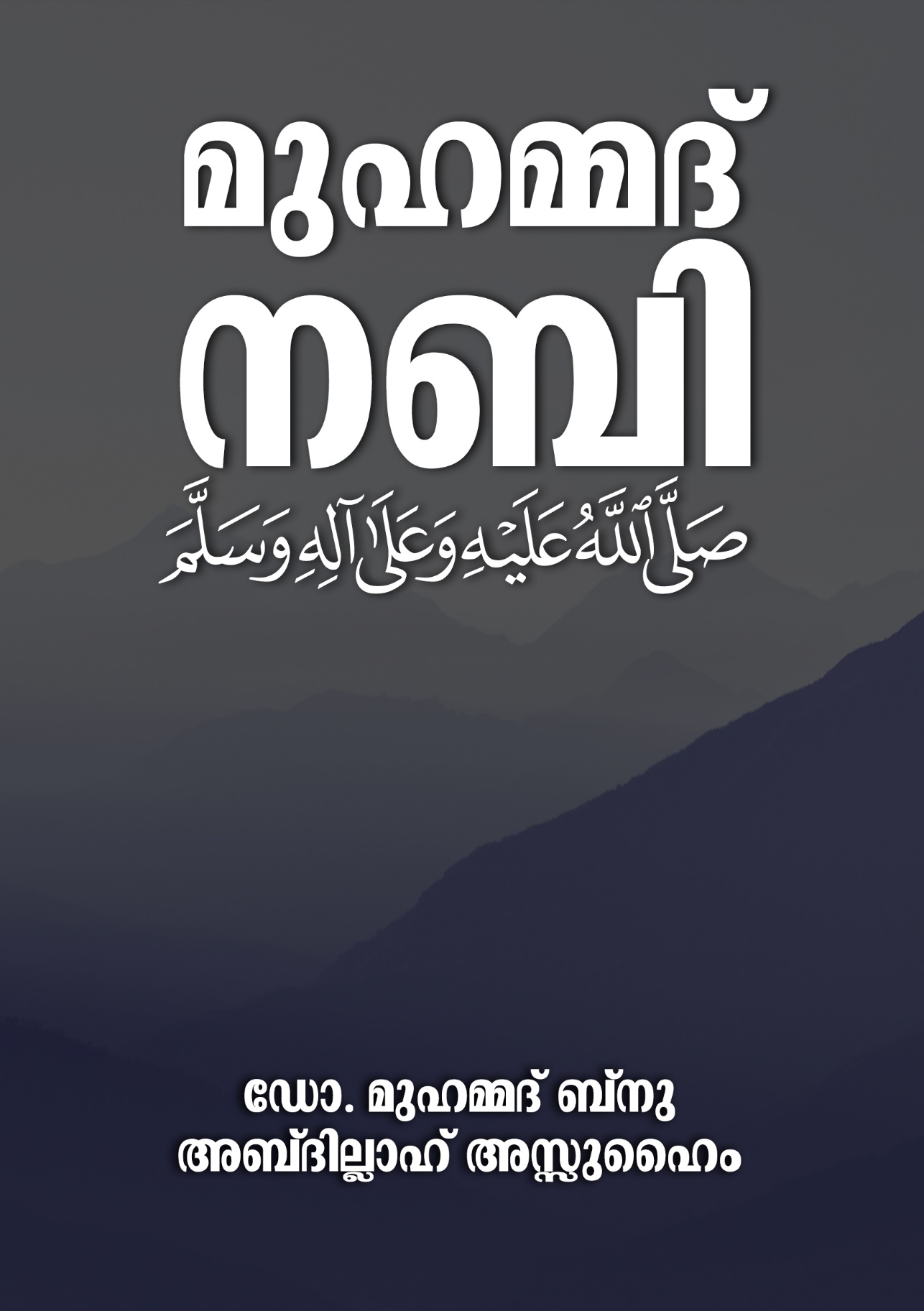 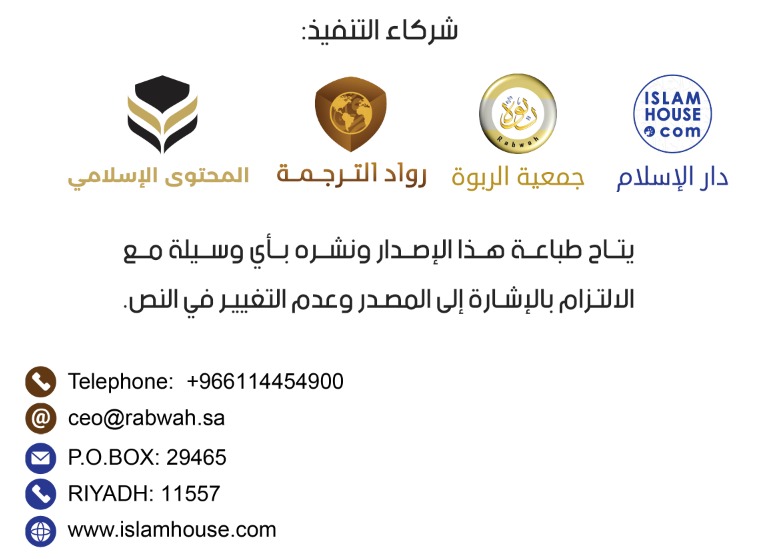 ﷽പരമകാരുണികനും കരുണാനിധിയുമായ അല്ലാഹുവി-ന്റെ നാമത്തിൽ.ഇസ്‌ലാമിന്റെ പ്രവാചകൻ; മുഹമ്മദ് -ﷺ-ഇസ്‌ലാമിന്റെ പ്രവാചകനായ മുഹമ്മദ് നബി -ﷺ- യെ-ക്കുറിച്ചുള്ള സംക്ഷിപ്ത വിവരണം, അവിടുത്തെ പേര്, ത-റ-വാ-ട്, നാട്, വിവാഹം, പ്രബോധന സന്ദേശം, പ്രവാചകത്വ-ത്തി-ന്റെ തെളിവുകൾ, മതനിയമങ്ങൾ, ശത്രുക്കൾക്ക് അ-വി-ടുത്തോടുണ്ടായിരുന്ന നിലപാട് എന്നിവ ഞാൻ ഇതിൽ വ്യക്തമാക്കാൻ ഉദ്ദേശിക്കുന്നു.1- നബി-ﷺ-യുടെ പേര്, തറവാട്, ജനിച്ചു വളർന്ന നാട്ഇബ്റാഹീം നബി-m-യുടെ പുത്രൻ ഇസ്മാഈൽ ന-ബി--m-യുടെ സന്താന പരമ്പരയിൽ പെട്ട, ഹാഷിമിന്റെ മകൻ അബ്ദുൽ മുത്വലിബിന്റെ മകൻ അബ്ദുല്ലയുടെ മകനായ മുഹമ്മദ് -ﷺ- ആകുന്നു ഇസ്‌ലാമിന്റെ പ്രവാചകൻ. ഇബ്റാഹീം നബി -m- ശാമിൽ നിന്ന് ഇണയായ ഹാജ-റിനും മകനായ ഇസ്മാഈലിനുമൊപ്പം മക്കയിൽ വന്നു. ഇ-സ്മാഈൽ അന്ന് കുഞ്ഞായിരുന്നു. അല്ലാഹുവിന്റെ ക-ൽപ്പനപ്രകാരം അദ്ദേഹം അവരെ മക്കയിൽ താമസിപ്പിച്ചു. കുട്ടി വളർന്ന് വലുതായപ്പോൾ ഇബ്റാഹീം നബി വീണ്ടും മ-ക്കയിൽ വരികയും അവർ രണ്ടുപേരും കൂടി -ഇബ്റാഹീമും മകൻ ഇസ്മാഈലും- പരിശുദ്ധ ഭവനമായ കഅ്ബ പടു-ത്തുയർത്തുകയും ചെയ്തു.അങ്ങിനെ ആ ഭവനത്തിന് ചുറ്റും ജനവാസം വർധിച്ചു. അവിടം സർവ്വലോക രക്ഷിതാവായ അല്ലാഹുവിനെ ആരാ-ധി-ക്കുന്നവരുടെയും, ഹജ്ജ് നിർവ്വഹിക്കാൻ വരുന്ന-വ-രു-ടെ-യും കേന്ദ്രമായി മാറി. നൂറ്റാണ്ടുകളോളം ജനങ്ങൾ -ഇബ്റാ-ഹീം നബിയുടെ പാതയിൽ- അല്ലാഹുവിനെ മാത്രം ആരാ-ധി-ക്കുന്നവരായി തുടർന്നുപോന്നു. എന്നാല്‍ കാലക്രമേണ യഥാർത്ഥ മാർഗ്ഗത്തിൽ നി-ന്നു-ള്ള വ്യതിചലനം അവിടെയും സംഭവിച്ചു. വിഗ്രഹാരാധന പോ-ലുള്ള ബഹുദൈവ ആരാധനകൾ, പെൺകുട്ടികളെ ജീ-വ-നോടെ കുഴിച്ചുമൂടൽ, സ്ത്രീകളോട് അതിക്രമം കാണി-ക്ക-ൽ, കള്ളസാക്ഷ്യം പറയല്‍, മദ്യപാനം, അധർമ്മങ്ങൾ, അ-നാഥയുടെ ധനം ഭക്ഷിക്കൽ, പലിശ തുടങ്ങിയവ ചു-റ്റുമു-ള്ള മറ്റു നാടുകളെ പോലെ അറേബ്യൻ ഉപദ്വീപിലും പ്ര-കടമായി. ഈ സ്ഥലത്തും ചുറ്റുപാടിലുമാണ്, ഇസ്‌ലാമിന്റെ പ്രവാ-ച-കൻ, ഇബ്റാഹീം നബി-m-യുടെ പുത്രൻ ഇസ്മാഈൽ ന-ബി-m-യുടെ സന്താന പരമ്പരയിൽ പെട്ട അബ്ദുല്ലയുടെ മകൻ മുഹമ്മദ് ക്രി. 571- ൽ ജനിക്കുന്നത്. അവിടുന്ന് ജനിക്കുന്നതിന് മുമ്പ് പിതാവും തന്റെ ആ-റാ-മത്തെ വയസ്സിൽ മാതാവും മരണപ്പെട്ടു. ശേഷം പിതൃവ്യൻ അബൂത്വാലിബ് അവിടുത്തെ സംരക്ഷണം ഏറ്റെടുത്തു. ദരിദ്രനും അനാഥനുമായാണ് നബി വളര്‍ന്നത്. ചെറു-പ്രാ-യം- മുതലേ അവിടുന്ന് സ്വന്തം അദ്ധ്വാനത്തിൽ നിന്നും ഭ-ക്ഷി-ക്കുകയും ജീവിതമാർഗ്ഗം കണ്ടെത്തുകയും ചെയ്തു.2- അനുഗ്രഹീത മഹതിയുമായുള്ള അനുഗ്രഹീത വിവാഹംഅവിടുത്തേക്ക് ഇരുപത്തി അഞ്ചു വയസ്സ് പ്രായ-മാ-യ-പ്പോ-ൾ മക്കയിലെ മഹതിയായ ഖുവൈലിദിന്റെ മകൾ ഖദീ-ജ -i- യെ വിവാഹം കഴിച്ചു. അതിൽ നാല് പെൺകുട്ടി-ക-ളും രണ്ട് ആൺകുട്ടികളും ജനിച്ചു. നബി -ﷺ- യുടെ ആൺകുട്ടികൾ ചെറുപ്പത്തിൽ തന്നെ മരണപ്പെട്ടു. അതീവ സ്നേഹത്തോടെയും വാത്സല്യത്തോ-ടെ-യുമായിരുന്നു തന്റെ ഭാര്യയോടും കുടുംബത്തോടുമുള്ള നബി -ﷺ- പെരുമാറിയിരുന്നത്. അതിനാൽ തന്നെ ഖദീജ അ-വിടുത്തെ അതിതീവ്രമായി സ്നേഹിച്ചു. അവർ പരസ്പ-രം സ്നേഹം കൈമാറി. ആ മഹതിയുടെ മരണശേഷം വർഷങ്ങൾ കഴിഞ്ഞും അവിടുന്ന് -ﷺ- അവരെ മറന്നില്ല. ഖദീജയോടുള്ള സ്നേഹം കാത്തുസൂക്ഷിക്കാൻ അവരുടെ കൂട്ടുകാരികൾക്ക് ആടി-നെ അറുത്ത് അതിന്റെ മാംസം അവിടുന്ന് വിതരണം ചെ-യ്യാ-റുണ്ടായിരുന്നു. ആ സ്ത്രീകളോടുള്ള ആദരവും ഖദീ-ജ-ക്ക് മരണശേഷവും നൽകുന്ന നന്മയുമായിരുന്നു അത്.3- വഹ്-യിന്റെ ആരംഭംഅല്ലാഹു നബിയെ പടച്ചത് മുതൽ മുഹമ്മദ് നബി -ﷺ- യുടെ സ്വഭാവം അത്യുന്നതമായിരുന്നു. തന്റെ ജനത അ-വി-ടു-ത്തെ വിശ്വസ്തനും സത്യസന്ധനുമെന്നായിരുന്നു വിളി-ച്ചി-രുന്നത്. എല്ലാ നല്ല കാര്യങ്ങളിലും അവിടുന്ന് അവരോ-ടൊ-പ്പം പങ്കാളിയായി. വിഗ്രഹാരാധനയെ അവിടുന്ന് വെറുക്കുകയും അതിൽ നിന്നെല്ലാം വിട്ടുനിൽക്കുകയും ചെയ്തു. ഒരിക്കലും അ-ക്കാര്യ-ത്തിൽ അവരോട് അവിടുന്ന് പങ്കുചേർന്നില്ല.നാൽപ്പത് വയസ്സായപ്പോൾ അല്ലാഹു അദ്ദേഹത്തെ പ്ര-വാ-ചകനായി തെരെഞ്ഞെടുത്തു. ഖുർആനിൽ ആദ്യ-മ-വ-ത-രി-ച്ച സൂറത്തിലെ ആദ്യ വചനങ്ങളുമായി ജിബ്രീൽ -m- എ-ന്ന മലക്ക് അദ്ദേഹത്തിന്റെ അരികിൽ വന്നു. ഇതായിരുന്നു ആ വചനങ്ങള്‍: «اقْرَأْ بِاسْمِ رَبِّكَ الَّذِي خَلَقَ * خَلَقَ الْإِنْسَانَ مِنْ عَلَقٍ * اقْرَأْ وَرَبُّكَ الْأَكْرَمُ * الَّذِي عَلَّمَ بِالْقَلَمِ * عَلَّمَ الْإِنْسَانَ مَا لَمْ يَعْلَمْ»“സൃഷ്ടിച്ചവനായ നിന്റെ രക്ഷിതാവിന്റെ നാമത്തിൽ വാ-യി-ക്കുക.  മനുഷ്യനെ അവൻ ഭ്രൂണത്തിൽ നിന്ന് സൃ-ഷ്ടി-ച്ചി-രി-ക്കു-ന്നു.  നീ വായിക്കുക, നിന്റെ രക്ഷിതാവ് ഏറ്റവും വ-ലി-യ ഔ-ദാര്യ-വാനാകുന്നു പേന കൊണ്ട് പഠിപ്പിച്ചവൻ  മനു-ഷ്യ-ന് അ-റിയാത്തത് അവൻ പഠിപ്പിച്ചിരിക്കുന്നു.” [അലഖ്: 1-5] നബി -ﷺ- പേടിച്ചുവിറച്ചു തന്റെ ഭാര്യ ഖദീജയുടെ സമീപ-ത്തേ-ക്ക് വരികയും, സംഭവങ്ങൾ വിശദീകരിക്കുകയും ചെ-യ്തു. അവർ അവിടുത്തെ ആശ്വസിപ്പിച്ചു.ക്രിസ്തുമത വിശ്വാസിയായിരുന്ന, തൗറാത്തും ഇൻജീ-ലും വായിച്ചറിഞ്ഞ, തന്റെ പിതൃവ്യ പുത്രനായ വറഖത്ത് ബി-ൻ നൗഫലിന്റെ അരികിലേക്ക് ഖദീജ നബി -ﷺ- യെ കൊ--ണ്ടുപോയി. ഖദീജ അദ്ദേഹത്തോട് പറഞ്ഞു: “പിതൃവ്യ പുത്രാ, താ-ങ്ക-ളു-ടെ സഹോദരപുത്രൻ പറയുന്നത് കേട്ടാലും.” വറഖത്ത് ചോ-ദിച്ചു: താങ്കൾ എന്താണ് കണ്ടത്? നബി -ﷺ- താൻ കണ്ട കാര്യങ്ങൾ അദ്ദേഹത്തെ അ-റി-യി-ച്ചു. അപ്പോൾ വറഖത്ത് പറഞ്ഞു: മൂസാ നബിയുടെ അ-ടു-ത്തേക്ക് അല്ലാഹു അയച്ച 'നാമൂസ്' (അല്ലാഹുവിന്റെ ര-ഹ-സ്യ സന്ദേശവുമായി വരുന്നവൻ) ആകുന്നു അത്. ഞാ-നൊ-രു യുവാവായിരുന്നെങ്കിൽ... താങ്കളുടെ ജനത താങ്കളെ പു-റത്താക്കുമ്പോൾ ഞാൻ ജീവിച്ചിരുന്നെങ്കിൽ എത്ര ന-ന്നാ-യിരുന്നു. നബി -ﷺ- ചോദിച്ചു: "അവർ എന്നെ പുറത്താക്കുക-യോ?" അദ്ദേഹം പറഞ്ഞു: അതെ! താങ്കൾ കൊണ്ടുവന്ന-തു-മാ-യി ആരെല്ലാം നിയോഗിക്കപ്പെട്ടിട്ടുണ്ടോ അവരാരും അതി-ക്ര-മി-ക്കപ്പെടാതിരുന്നിട്ടില്ല. ആ നാളുകളിൽ ഞാൻ ജീവി-ച്ചി-രി-ക്കുകയാണെങ്കിൽ ഞാൻ താങ്കളെ നന്നായി സഹായി-ക്കു-ക തന്നെ ചെയ്യും. ശേഷം മക്കയിൽ ഖുർആന്‍ തുടര്‍ച്ചയായി അവതരിച്ചു കൊണ്ടേയിരുന്നു. ഖുർആനുമായി ജിബ്രീൽ -m- നബി -ﷺ- യുടെ അരികിൽ നിരന്തരം വന്നുകൊണ്ടിരുന്നു. പ്രബോധ-ന-ത്തി-ന്റെ വിശദാംശങ്ങളും ജിബ്രീലിന്റെ സന്ദേശത്തില്‍ ഉ-ണ്ടാ-യിരുന്നു.നബി -ﷺ- തന്റെ ജനതയെ ഇസ്‌ലാമിലേക്ക് ക്ഷണിച്ചു, ആ ജനത അവിടുത്തെ എതിർക്കുകയും തർക്കിക്കുകയും ചെയ്തു. പ്രബോധനം ഉപേക്ഷിക്കാൻ സമ്പത്തും അധി-കാ-രവും അവർ വാഗ്ദാനം ചെയ്തു. എന്നാൽ അതെല്ലാം ന-ബി -ﷺ- തള്ളിക്കളഞ്ഞു.മുമ്പുള്ള പ്രവാചകന്മാരോട് അവരുടെ ജനത പറഞ്ഞ പോലെ മാരണക്കാരനെന്നും, കള്ളവാദിയെന്നും, കളവ് പ-റ-യുന്നവൻ എന്നുമെല്ലാം അവിടുത്തെ കുറിച്ചും അവർ പ-റഞ്ഞു, അവര്‍ അവിടുത്തെ പ്രയാസപ്പെടുത്തി, ദേഹോ-പ-ദ്രവമേൽപ്പിച്ചു. അവിടുത്തെ അനുയായികളെ ഉപദ്ര-വി-ച്ചു. എന്നാല്‍ നബി -ﷺ- അല്ലാഹുവിലേക്കുള്ള പ്രബോധനം നി-ർവ്വഹിച്ചു കൊണ്ടേയിരുന്നു. ഹജ്ജ് വേളകളിലും, ജന-ങ്ങ-ൾ ഒരുമിച്ചുകൂടുന്ന ചന്തകളിലും ജനങ്ങളെ കാണു-ക-യും അവർക്ക് ഇസ്‌ലാമിന്റെ സന്ദേശം എത്തിച്ചുകൊ-ടു-ക്കു-കയും ചെയ്തു.അധികാരമോ ഐഹിക സുഖങ്ങളോ കാണിച്ചു അവ-രെ വശീകരിക്കുകയോ, വാൾ കൊണ്ട് ഭീഷണിപ്പെ-ടു-ത്തു-ക-യോ ചെയ്തില്ല. അധികാരമോ ആധിപത്യമോ അവിടു-ത്തെ കയ്യില്‍ ഉണ്ടായിരുന്നില്ല. താൻ കൊണ്ടുവന്ന മഹത്തായ ഖുർആനിന് സമാന-മാ-യ ഒരു ഗ്രന്ഥം കൊണ്ടുവരുവാൻ പ്രബോധനത്തിന്റെ ആ-ദ്യ-ഘട്ടത്തിൽ തന്നെ നബി -ﷺ- തന്റെ എതിരാളികളെ വെ-ല്ലു-വി-ളിച്ചു. തന്നെ എതിർക്കുന്നവരെ ഖുർആൻ കൊണ്ട് അവി-ടു-ന്ന് നേരിട്ടു. സ്വഹാബികളിൽ നിന്ന് വിശ്വസിച്ചവർ നബി -ﷺ- യില്‍ വിശ്വാസമുള്ളവരായി.ബൈത്തുൽ മുഖദ്ദസിലേക്കുള്ള രാപ്രയാണം (ഇസ്റാ-അ്), ശേഷം നടന്ന ആകാശാരോഹണം (മിഅ്റാജ്) എന്നീ മഹത്തായ ദൃഷ്ടാന്തങ്ങൾ കൊണ്ട് മക്കയിൽ വെച്ച് അല്ലാ-ഹു നബി-ﷺ-യെ ആദരിച്ചു. ഈസാ നബി-m-യെയും ഇ-ൽ-യാ-സ് നബി-m-യെയും അല്ലാഹു ആകാശ-ത്തേ-ക്ക് ഉ-യർ-ത്തി എന്നത് മുസ്ലികൾക്കിടയിലും ക്രൈസ്ത-വർക്കി-ടയി-ലും അറിയപ്പെട്ടതത്രെ. അഞ്ചു നേരത്തെ നിസ്കാരവുമായി ബന്ധപ്പെട്ട അല്ലാ-ഹു-വിന്റെ കൽപ്പന നബി -ﷺ- ക്ക് ലഭിച്ചത് വാനലോകത്ത് വെ-ച്ചാണ്. മുസ്ലിംകൾ അഞ്ചുനേരവും നിർവ്വഹിക്കുന്ന നി-സ്കാരം അതാണ്‌. അവിശ്വാസികൾ കാൺകെ ചന്ദ്രൻ പി-ള-ർന്ന അത്ഭുതവും സംഭവിച്ചത് മക്കയിൽ വെച്ചുതന്നെ ആ-യിരുന്നു.ഖുറൈശികൾ അദ്ദേഹത്തിൽ നിന്ന് ജനങ്ങളെ തട-യു-ന്ന-തി-ന് എല്ലാവിധ കുതന്ത്രങ്ങളും പ്രയോഗിച്ചു. നിരവധി ദൃ-ഷ്ടാന്തങ്ങൾ അവര്‍ ചോദിച്ചുകൊണ്ടിരുന്നു. ജനങ്ങളെ നബി -ﷺ- യില്‍ നിന്ന് തടയുന്നതിനും അവിടുത്തോട്‌ തർ-ക്കി-ക്കു-ന്നതിനും വേണ്ടിയുള്ള തെളിവുകൾക്ക് യഹൂദിക-ളോ-ട് പോലും സഹായം തേടാന്‍ അവര്‍ തയ്യാറായി.ഖുറൈശികളുടെ അതിക്രമം തുടർന്നപ്പോൾ എത്യോപ്യ-യി-ലേ-ക്ക് പാലായനം ചെയ്യാൻ നബി -ﷺ- മുസ്ലിംകള്‍ക്ക് അ-നു-മതി നൽകി. നബി -ﷺ- പറഞ്ഞു: "അവിടെയുള്ളത് നീതിമാനായ ഭര-ണാ-ധികാരിയാണ്. അയാളുടെ അരികിൽ ആരും അക്ര-മി-ക്ക-പ്പെടുകയില്ല".ക്രിസ്ത്യാനിയായ ഒരു ഭരണാധികാരിയായിരുന്നു അവി-ടെ-യുണ്ടായിരുന്നത്. രണ്ടു സംഘങ്ങൾ എത്യോപ്യയിലേക്ക് ഹി-ജ്റ ചെയ്തു. അവർ നബി -ﷺ- കൊണ്ടുവന്ന ദീൻ രാജാ-വി-ന് പരിചയപ്പെടുത്തി. അങ്ങനെ അദ്ദേഹം മുസ്ലിമായി. അദ്ദേഹം പറഞ്ഞു: 'അല്ലാഹുവാണെ സത്യം! മൂസാ ന-ബി -m- കൊണ്ടുവന്നത് തന്നെയാകുന്നു ഇത്. ഒരേ വിള-ക്കു-മാടത്തിൽ നിന്നത്രേ അതിന്റെ ഉത്ഭവം.'നബി -ﷺ- യോടും അവിടുത്തെ അനുയായികളോടുമുള്ള ഉപദ്രവം മക്കക്കാർ തുടർന്നുകൊണ്ടിരുന്നു.എന്നാല്‍ ഹജ്ജിന്റെ വേളയില്‍ നബി -ﷺ- യില്‍ വിശ്വ-സി-ച്ച മദീനയിൽ നിന്നുള്ള ഒരു സംഘമുണ്ടായിരുന്നു. തങ്ങ-ളു-ടെ നാട്ടിലേക്ക് വന്നാല്‍ ഇസ്‌ലാമിക പ്രബോധനത്തില്‍ സ-ഹാ-യം നല്‍കാമെന്ന് അവർ നബി -ﷺ- യോട് ഉടമ്പടി ചെ-യ്തു. ആ വന്ന ജനങ്ങളുടെ നാട് അക്കാലത്ത് വിളിക്കപ്പെ-ട്ടി-രു-ന്നത് 'യഥ്രിബ്' എന്നായിരുന്നു. ഈ ഉടമ്പടിയോടെ മ-ക്ക-യിൽ അവശേഷിക്കുന്നവർക്ക് മദീനയിലേക്ക് പാലായനം ചെയ്യാമെന്ന് നബി -ﷺ- അനുമതി നൽകി. അങ്ങനെ അവർ പാലായനം ചെയ്തു. ഇസ്‌ലാം എത്താത്ത ഒരു ഭവനവും ബാക്കിയില്ലാത്ത വിധം ഇസ്‌ലാം മദീനയിൽ പ്രചരിച്ചു.അല്ലാഹുവിലേക്ക് ക്ഷണിച്ചുകൊണ്ട് നബി -ﷺ- പതിമൂ-ന്ന് വർഷം മക്കയിൽ കഴിച്ചുകൂട്ടി. ശേഷം മദീനയിലേക്ക് പാലായനം ചെയ്യാൻ അല്ലാഹു അവിടുത്തേക്ക് അനുമതി നൽകി. അങ്ങിനെ അവിടുന്നും മദീനയിലേക്ക് പാലായനം ചെയ്തു.നബി -ﷺ- അല്ലാഹുവിലേക്കുള്ള തന്റെ ക്ഷണം തുടർന്നു-കൊ-ണ്ടിരുന്നു. മദീനയില്‍ വെച്ച് ഇസ്‌ലാമിക മത നിയ-മ-ങ്ങ-ൾ കുറേശ്ശെയായി അവതരിച്ചുകൊണ്ടിരുന്നു. രാജാക്ക-ന്മാ-രെയും ഗോത്ര നേതാക്കന്മാരെയും ഇസ്‌ലാമിലേക്ക് ക്ഷ-ണി-ച്ചുകൊണ്ട് ദൂതന്മാർ മുഖേന നബി -ﷺ- കത്തുകൾ അ-യ-ക്കാൻ തുടങ്ങി. റോമിലെയും, പേർഷ്യയിലെയും, ഈജി-പ്തി-ലെയും രാജാക്കന്മാർ ഇങ്ങനെ കത്തുകളയച്ചവരിൽ പെട്ടവരായിരുന്നു.ഒരിക്കൽ മദീനയിൽ സൂര്യഗ്രഹണമുണ്ടായി. ജനങ്ങൾ ഭയവിഹ്വലരായി. അതേ ദിവസമായിരുന്നു നബി -ﷺ- യുടെ പുത്രൻ ഇബ്റാഹീം മരണപ്പെട്ടത്. ഇബ്രാഹീമിന്റെ മരണം നിമിത്തം സൂര്യന് പോലും ഗ്രഹണം ബാധിച്ചു എന്ന് ജന-ങ്ങൾ പറഞ്ഞു.നബി -ﷺ- അവരോട് പറഞ്ഞു: (ആരുടെയെങ്കിലും മര-ണ-മോ ജനനമോ നിമിത്തം സൂര്യനും ചന്ദ്രനും ഗ്രഹണം ബാധിക്കുകയില്ല. അത് രണ്ടും അല്ലാഹുവിന്റെ ദൃഷ്ടാന്ത-ങ്ങ-ളത്രെ. അല്ലാഹു അവന്റെ അടിയാറുകളെ അതുമുഖേന ഭ-യ-പ്പെടുത്തുന്നു). നബി -ﷺ- എങ്ങാനും കളവു പറയുന്ന ഒരാളായിരുന്നു എങ്കില്‍ ജനങ്ങള്‍ തന്നെ കളവാക്കുമെന്ന ഭയം അവി-ടു-ത്തേക്ക് ഉണ്ടാകുമായിരുന്നു. എന്റെ മകന്റെ മരണം നിമി-ത്തം സൂര്യന് ഗ്രഹണം ബാധിച്ചു; എങ്കിൽ എന്നെ കളവാ-ക്കി-യാൽ എന്തായിരിക്കുമുണ്ടാകുക എന്നായിരുന്നു അ-ദ്ദേ-ഹം പറയുക.സൽസ്വഭാവങ്ങളുടെ പൂർത്തീകരണം കൊണ്ട് അ-ല്ലാ-ഹു- റസൂൽ -ﷺ- യെ അലങ്കരിച്ചു. അല്ലാഹു അവിടുത്തെ വി-ശേഷിപ്പിച്ചത് ഇങ്ങിനെയാണ്: «وَإِنَّكَ لَعَلَى خُلُقٍ عَظِيمٍ»"തീർച്ചയായും നീ മഹത്തായ സ്വഭാവത്തിലാകുന്നു." [ഖ-ലം: 4]സത്യസന്ധതയും, ആത്മാർത്ഥതയും, ധീരതയും, നീതി-യും, ശത്രുക്കളോട് പോലുമുള്ള കരാർ പാലനവും, ഔദാ-ര്യ-വും, ദരിദ്രർക്കും അഗതികൾക്കും വിധവകൾക്കും ആവ-ശ്യ-ക്കാർക്കും ദാനം നല്‍കലും, അവർ സന്മാർ-ഗ്ഗ-ത്തി-ലാ-വാ-ൻ ആഗ്രഹിക്കലും, കാരുണ്യവും വിനയവും കാണിക്ക-ലും... ഇങ്ങനെ എല്ലാ നല്ല സ്വഭാവങ്ങളും നബി -ﷺ- യില്‍ സ-മ്മേളിച്ചിരുന്നു. നബി -ﷺ- യെ ഇന്നു വരെ കണ്ടിട്ടില്ലാത്ത ഒരാള്‍ക്ക് ചു-റ്റുമുള്ള സഹാബികൾക്കിടയിൽ നിന്ന് അവിടുത്തെ മനസ്സി-ലാകണമെങ്കിൽ 'ആരാണ് മുഹമ്മദ്?' എന്ന് ചോദിക്കേണ്ടി വരുമായിരുന്നു; ഇത്ര മേല്‍ വിനയത്തോടെയായിരുന്നു അ-വിടുത്തെ പെരുമാറ്റം.ശത്രുക്കളോടും കൂട്ടുകാരോടും, അടുത്തവരോടും അക-ന്ന-വരോടും, ചെറിയവരോടും വലിയവരോടും, സ്ത്രീക-ളോ-ടും പുരുഷന്മാരോടും എന്തിന് മൃഗങ്ങളോടും പക്ഷിക-ളോ-ടും വരെ... സര്‍വ്വരോടുമുള്ള പെരുമാറ്റത്തിൽ അവിടുത്തെ ചരിത്രം പൂർണതയുടെയും മാന്യതയുടെയും അടയാ-ള-മാ-യി-രു-ന്നു.അല്ലാഹു അവന്റെ ദീൻ പൂർത്തിയാക്കുകയും, പ്രബോ-ധ-നം അതിന്റെ അങ്ങേയറ്റം വരെ നിർവ്വഹിക്കുകയും ചെ-യ്ത-ശേഷം തന്റെ 63 ആം വയസ്സിൽ നബി -ﷺ- വഫാ-ത്താ-യി. പ്രവാചകത്വം ലഭിക്കുന്നതിന് മുമ്പ് 40 വർഷവും, ശേഷം 23 വർഷം നബിയും റസൂലുമായും അവിടുന്ന് ജീവിച്ചു. മദീ-ന-യിലാണ് അവിടുന്ന് മറവുചെയ്യപ്പെട്ടത്. താൻ ഉപയോ-ഗി-ച്ചി-രുന്ന കോവർകഴുതയും, വഴി യാത്രക്കാർക്ക് ദാനമായി വെ-ച്ചിരുന്ന കുറച്ച് ഭൂമിയുമല്ലാതെ മറ്റൊരു സമ്പത്തോ അ-ന-ന്ത-രമോ അവിടുന്ന് ബാക്കി വെച്ചില്ല. നബി-ﷺ-യിൽ വിശ്വസിച്ചവരും സത്യപ്പെടുത്തിയവരും പി-ൻ-പ-റ്റിയവരും ധാരാളമുണ്ടായിരുന്നു. 'ഹജ്ജത്തുൽ വ-ദാ-ഇ'-ൽ ഒരു ലക്ഷത്തിലധികം അനുയായികൾ അവിടുത്തോ-ടൊ-പ്പം ഹജ്ജ് നിർവ്വഹിച്ചു. മരിക്കുന്നതിന്റെ ഏകദേശം മൂ-ന്ന് മാസങ്ങൾക്ക് മുമ്പായിരുന്നു അത്. അല്ലാഹുവിന്റെ ദീനായ ഇസ്‌ലാം സംരക്ഷിക്ക-പ്പെ-ട്ട-തിന്റെയും ഇത്ര മാത്രം വ്യാപിച്ചതിന്റെയും രഹസ്യം ഇതു ത-ന്നെ-യായിരിക്കാം. ഇസ്‌ലാമിക മൂല്യങ്ങളിലും ചിട്ടയിലും ന-ബി -ﷺ- വളർത്തിക്കൊണ്ടുവന്ന അനുയായികൾ നീതിയി-ലും, ഭൗതിക വിരക്തിയിലും, സൂക്ഷ്മതയിലും, കരാർപാല-ന-ത്തിലും, തങ്ങൾ വിശ്വസിച്ച ദീനിന് വേണ്ടി ചെലവഴിക്കു-ന്ന-തിലും ഏറ്റവും ഉത്തമരായ അനുയായികളുമായിരുന്നു.വിശ്വാസത്തിലും വിജ്ഞാനത്തിലും കർമ്മങ്ങളിലും ആ-ത്മാ-ർത്ഥതയിലും സത്യപ്പെടുത്തുന്നതിലും ചെലവഴിക്കുന്ന-തി-ലും ധീരതയിലും ഔദാര്യത്തിലും ഏറ്റവും ശ്രേഷ്ടതയുള്ള അനുയായികൾ..!അബൂബക്ർ സിദ്ധീഖ് -h-, ഉമറുബ്നുൽ ഖത്താബ് -h-, ഉസ്മാനുബ്നു അഫ്ഫാൻ -h-, അലിയ്യുബ്നു അ-ബീ-ത്വാ-ലി-ബ് -h-; നബി -ﷺ- യില്‍ വിശ്വസിക്കുകയും അവിടുത്തെ സത്യപ്പെടുത്തുകയും ചെയ്ത ആദ്യത്തെ അനുയായികളും അവിടുത്തേക്ക് ശേഷം ദീനിന്റെ പതാകവാഹകരായി ഖലീ-ഫമാരായതും അവരായിരുന്നു. എന്നാല്‍ ഈ മഹത്വമെല്ലാം അവർക്കുണ്ടെങ്കിലും പ്രവാ-ച-കത്വത്തിന്റെ പ്രത്യേകതകളൊന്നും അവർക്കില്ല. മറ്റു സ്വ-ഹാ-ബികൾക്ക് പറഞ്ഞുകൊടുക്കാത്ത വല്ലതും പ്രത്യേക-മാ-യി നബി -ﷺ- ഇവരോട് മാത്രമായി പറഞ്ഞിട്ടില്ല.നബി -ﷺ- യിലൂടെ അവതരിപ്പിക്കപ്പെട്ട അല്ലാഹുവിന്റെ ഗ്ര-ന്ഥവും പ്രവാചക സുന്നത്തും -ചരിത്രവും വാക്കുകളും പ്ര-വ-ർത്തനങ്ങളും- അവിടുന്ന് സംസാരിച്ച ഭാഷയിൽ ത-ന്നെ അല്ലാഹു സംരക്ഷിച്ചു. നബി -ﷺ- യുടെ ചരിത്രം രേഖ-പ്പെ-ടുത്തപ്പെട്ടപോലെ ഒരാളുടെ ചരിത്രവും രേഖപ്പെ-ടു-ത്ത-പ്പെ-ട്ടിട്ടില്ല. എങ്ങിനെയായിരുന്നു അവിടുന്ന് ഉറങ്ങാറുണ്ടായിരു-ന്ന-ത്? ഭക്ഷിക്കാറുണ്ടായിരുന്നത്? വെള്ളം കുടിക്കാറുണ്ടായി-രു-ന്ന-ത്? ചിരിക്കാറുണ്ടായിരുന്നത്? ഇതെല്ലാം കൃത്യമായി രേ-ഖപ്പെടുത്തപ്പെട്ടിരിക്കുന്നു.നബി -ﷺ- വീട്ടിനകത്തു എങ്ങിനെയായിരുന്നു തന്റെ കു-ടും-ബത്തോട് പെരുമാറാറുണ്ടായിരുന്നത് എന്നത് പോലും രേ-ഖപ്പെടുത്തപ്പെട്ടു. എല്ലാം സംരക്ഷിക്കപ്പെടുകയും രേഖ-പ്പെ-ടു-ത്തപ്പെടുകയും ചെയ്തു. അവിടുന്ന് മനുഷ്യനായ പ്രവാചകനത്രെ. ആരാധിക്ക-പ്പെ-ടാ-നുള്ള ഒരു സവിശേഷതയും അവിടുത്തേക്കില്ല. സ്വ-ന്ത-ത്തി-ന് എന്തെങ്കിലുമൊരു ഉപകാരമോ ഉപദ്രവമോ പോ-ലും അവിടുന്ന് ഉടമപ്പെടുത്തുന്നുമില്ല.4 - നബി-ﷺ-യുടെ സന്ദേശംഭൂമിയുടെ എല്ലാ പ്രദേശങ്ങളിലും ശിർക്കും (ബഹുദൈ-വാ-രാധന) കുഫ്റും (സത്യനിഷേധം) അജ്ഞതയും വ്യാപ-ക-മാ-യപ്പോഴാണ് അല്ലാഹു മുഹമ്മദ് നബി -ﷺ- യെ പ്ര-വാ-ച-ക-നായി നിയോഗിക്കുന്നത്. വേദക്കാരിൽ നിന്നും അവ-ശേ-ഷിക്കുന്ന എണ്ണപ്പെട്ടവരല്ലാതെ അല്ലാഹുവിൽ പങ്കുചേർ-ക്കാ-തെ അവനെ ആരാധിക്കുന്നവർ ആരുമില്ലാത്ത കാലം. ഈ അവസരത്തിലാണ് അവസാന പ്രവാചകനായും ന-ബിയായും അല്ലാഹു മുഹമ്മദ് നബി-ﷺ-യെ നിയോഗി-ക്കു-ന്ന-ത്. മുഴുവൻ ജനതക്കും സന്മാർഗ്ഗവും സത്യദീനുമായും അല്ലാഹു അദ്ദേഹത്തെ നിയോഗിച്ചു. മറ്റ് മതങ്ങളെ അതിജയിക്കുന്നതിന് വേണ്ടിയും, ബഹു-ദൈ-വാരാധനയുടെയും അവിശ്വാസത്തിന്റെയും അ-ജ്ഞ-ത-യു-ടെയും കൂരിരുട്ടിൽ നിന്ന് ഏകദൈവ വി-ശ്വാ-സത്തി-ന്റെയും ഈമാനിന്റെയും പ്രകാശത്തിലേക്ക് അവരെ നയി-ക്കാ-നും, മുൻ കഴിഞ്ഞ മുഴുവൻ പ്രവാചകന്മാരുടെയും സ-ന്ദേശം പൂര്‍ത്തീകരിക്കുന്നതിനും വേണ്ടിയാണ് അവിടുന്ന് നിയോഗിക്കപ്പെട്ടത്.നൂഹ് -m-, ഇബ്റാഹീം -m-, മൂസാ -m-, സുലൈമാൻ -m-, ദാവൂദ് -m-, ഈസാ  -m- തുടങ്ങിയ പ്രവാചകന്മാരും ന-ബിമാരും ക്ഷണിച്ച അതേ കാര്യങ്ങളിലേക്കാണ് അവിടു-ന്നും ജനങ്ങളെ ക്ഷണിച്ചത്. സ്രഷ്ടാവും ഉപജീവനം നൽ-കു-ന്ന-വനും, ജീവിപ്പിക്കുകയും മരിപ്പിക്കുകയും ചെയ്യു-ന്ന-വ-നും, രാജാധിരാജനും, നിയന്താവുമായ അല്ലാഹുവാണ് ര-ക്ഷി-താവ്, അവനിൽ നിങ്ങൾ വിശ്വസിക്കണം. അവൻ അ-ങ്ങേ-യറ്റം കരുണ ചൊരിയുന്നവനും ഏറെ ദയയുള്ളവ-നു-മാ-ണ്. നമുക്ക് ദൃശ്യവും അദൃശ്യവുമായ പ്രപഞ്ചത്തിലെ മു-ഴു-വൻ വസ്തുക്കളുടെയും സ്രഷ്ടാവ് അവനാകുന്നു. അ-ല്ലാ-ഹു അല്ലാത്ത എല്ലാം അവന്റെ സൃഷ്ടികളുമാകുന്നു.അല്ലാഹുവിനെ മാത്രം ആരാധിക്കാനും മറ്റുള്ളവയെ ആ-രാധിക്കുന്നതിൽ നിന്ന് വിട്ടുനിൽക്കാനും തന്റെ ജന-ങ്ങ-ളോട് കല്‍പ്പിച്ചതു പോലെ, ആരാധനയിലും ആധിപ-ത്യ-ത്തി-ലും സൃഷ്ടിപ്പിലും നിയന്ത്രണത്തിലും ഒരു പങ്കുകാരു-മി-ല്ലാ-ത്ത ഏകനാണ് അല്ലാഹു എന്ന് വ്യക്തമായി അവിടുന്ന് അ-വര്‍ക്ക് വിവരിച്ചു കൊടുക്കുകയും ചെയ്തു. ജനിക്കുകയോ ജനിപ്പിക്കുകയോ ചെയ്യാത്തവനും, തുല്യതയില്ലാത്ത-വ-നു-മാ-ണ് അല്ലാഹു. അവൻ ഏതെങ്കിലും ഒരു സൃഷ്ടിയിൽ അ-വ-തരിക്കുകയോ ആ രൂപം സ്വീകരിക്കുകയോ ഉ-ണ്ടാ-വു-ക-യി-ല്ല എന്നും അവിടുന്ന് വ്യക്തമാക്കി.തൗറാത്തും സബൂറും ഇഞ്ചീലും, മൂസയുടെയും ഇബ്രാ-ഹീ-മിന്റെയും മേല്‍ അവതരിപ്പിക്കപ്പെട്ട ഏടുകളും അല്ലാഹു അവ-തരിപ്പിച്ച വേദഗ്രന്ഥങ്ങളാണെന്ന് വിശ്വസിക്ക-ണ-മെ-ന്നും അവിടുന്ന് പഠിപ്പിച്ചു. അല്ലാഹു നിയോഗിച്ച മുഴുവന്‍ ദൂ-തന്മാരിലും വിശ്വസിക്കണമെന്നും ഏതെങ്കിലും ഒരു ന-ബി-യെ കളവാക്കുന്നവൻ മുഴുവൻ നബിമാരിലും അ-വി-ശ്വ-സി-ക്കു-കയാണ് ചെയ്യുന്നതെന്നും മുഹമ്മദ് നബി -ﷺ- പ്ര-ബോ-ധനം ചെയ്തു.അല്ലാഹുവിന്റെ കാരുണ്യത്തെ സംബന്ധിച്ച് ജനങ്ങ-ൾ-ക്ക് അവിടുന്ന് സന്തോഷവാർത്ത അറിയിച്ചു. ഇ-ഹ-ലോ-ക-ത്ത് അവരുടെ ആവശ്യങ്ങൾ ഏറ്റെടുക്കുന്നവൻ അല്ലാ-ഹു-വാ-ണ്. സര്‍വ്വ വിശാലമായ കാരുണ്യമുള്ള രക്ഷിതാവാണ് അ-ല്ലാഹു. ഖിയാമത്ത് നാളിൽ ഖബ്റുകളിൽ നിന്ന് എല്ലാവരെയും ഉയിർത്തെഴുന്നേൽപ്പിച്ച് വിചാരണ നടത്തുന്നവൻ അവൻ മാത്രമാണ്. സത്യവിശ്വാസികൾക്ക് ഒരു നന്മക്ക് പകരം പ-ത്ത് നന്മകളും, ഒരു തിന്മക്ക് അതുപോലുള്ളതും അവൻ പ്രതിഫലം നൽകും. അവർക്ക് പരലോകത്ത് അനുഗ്ര-ഹ-ത്തി-ന്റെ സ്ഥിരവാസ കേന്ദ്രമുണ്ട്. ആരെങ്കിലും അവിശ്വ-സി-ക്കു-കയും തിന്മ പ്രവർത്തിക്കുകയും ചെയ്താൽ ഇഹലോ-ക-ത്തും പരലോകത്തും അതിന്റെ ഫലം അവൻ അനുഭ-വി-ക്കേ-ണ്ടി വരിക തന്നെ ചെയ്യും.പ്രവാചകൻ മുഹമ്മദ് നബി -ﷺ- അവിടുത്തെ പ്രബോധ-ന-ത്തിൽ തന്റെ ഗോത്രത്തെയോ, നാടിനെയോ, തന്നെയോ മ-ഹത്വവൽക്കരിച്ചില്ല. ഖുർആനിൽ അവിടുത്തെ പേര് പറ-യ-പ്പെട്ടതിനേക്കാൾ കൂടുതൽ തവണ നൂഹ് -m-, ഇബ്രാഹീം -m-, മൂ-സാ -m-, ഈസാ  -m- തുടങ്ങിയ നബിമാരുടെ പേ-രു-ക-ൾ പറയപ്പെട്ടു. മുഹമ്മദ് നബിﷺയുടെ മാതാവിന്റെയോ ഭാര്യമാരു-ടെ-യോ പേരുകളും ഖുർആനിൽ പരാമർശിക്കപ്പെട്ടില്ല. എന്നാ-ൽ മൂസാ നബിയുടെ ഉമ്മയെ സംബന്ധിച്ച് ഒന്നിലധികം ത-വ-ണയും മറിയം -o- യെ സംബന്ധിച്ച് 35 പ്രാവശ്യവും പരാ-മ-ർശിക്കപ്പെട്ടിട്ടുണ്ട്.മതമോ ബുദ്ധിയോ ശുദ്ധപ്രകൃതിയോ എതിരാവുന്ന എ-ല്ലാ കാര്യങ്ങളിൽ നിന്നും, സൽസ്വഭാവം നിരസിക്കുന്ന കാ-ര്യ-ങ്ങളിൽ നിന്നും പ്രവാചകൻ മുഹമ്മദ് നബി -ﷺ- പാ-പ-സു-ര-ക്ഷി-തനാണ്. അല്ലാഹുവിൽ നിന്നുള്ള സന്ദേശം എത്തി-ച്ചു-ന-ൽകുന്ന വിഷയത്തിൽ എല്ലാ നബിമാരും പാപ-സു-ര-ക്ഷി-ത-രത്രെ. കാരണം അവരാണ് അല്ലാഹുവിന്റെ കൽപ്പനകൾ എ-ത്തിച്ചുകൊടുക്കാൻ നിയോഗിക്കപ്പെട്ടവർ. ഒരു നബിയും ആരാധനകൾക്കർഹനല്ല. സൃഷ്ടിപ്പിൽ അ-വ-ർക്ക് യാതൊരു പങ്കുമില്ല. അവർ മറ്റു മനുഷ്യ-രെ-പ്പോ-ലു-ള്ള മനുഷ്യരാണ്; അല്ലാഹുവിന്റെ സന്ദേശം വഹ്'യായി അ-വ-ർക്ക് ലഭിക്കുന്നുണ്ട് എന്നതാണ് അവരുടെ പ്രത്യേകത.മുഹമ്മദ് നബി -ﷺ- യുടെ രിസാലത്ത് പ്രവാചകന്റെ കാ-ല-ത്ത് ഉണ്ടായിരുന്നത് പോലെ ഇന്നും നിലനിൽക്കുന്നു എ-ന്നത് തന്നെ അത് അല്ലാഹുവിൽ നിന്നുള്ള വഹ്'യാണ് എ-ന്ന-തിനുള്ള ഏറ്റവും വലിയ സാക്ഷ്യമാണ്. ഒരു ബില്യ-ണി-ല-ധി-കം ആളുകൾ ആ മതമനുസരിച്ച് ജീവിക്കുന്നു. നമ-സ്കാ-രം, സകാത്ത്, ഹജ്ജ് തുടങ്ങിയ മതപരമായ നിർ-ബ-ന്ധ കർമ്മങ്ങൾ ഒരു മാറ്റവുമില്ലാതെ അനുവർ-ത്തി-ക്കു-ക-യും ചെയ്യുന്നു.5 - പ്രവാചകത്വത്തിന്റെ ദൃഷ്ടാന്തങ്ങളും തെളിവുകളും അടയാളങ്ങളുംപ്രവാചകന്മാരെ അവരുടെ പ്രവാചകത്വത്തിന് തെ-ളി-വാ-യി ചില ദൃഷ്ടാന്തങ്ങൾ നൽകി അല്ലാഹു ശക്തിപ്പെടുത്തും. ദൃ-ശ്യമായ ചില അടയാളങ്ങൾ അവർക്ക് അവൻ നൽകും. ഓ-രോ കാലത്തെയും ജനതക്ക് വിശ്വസിക്കാൻ മതിയായ തെ-ളിവുകൾ എല്ലാ നബിമാർക്കും അല്ലാഹു നൽകി-യി-ട്ടു-ണ്ട്. നബിമാർക്ക് നല്കപ്പെട്ട ദൃഷ്ടാന്തങ്ങളിൽ ഏറ്റവും മഹ-ത്താ-യത് മുഹമ്മദ് നബി -ﷺ- ക്ക് അല്ലാഹു നൽകിയ വി-ശു-ദ്ധ ഖുർആനാണ്. കാരണം അതാണ് ഖിയാമത്ത് നാൾ വ-രെ നിലനിൽക്കുന്ന ഏക ദൃഷ്ടാന്തം. അതല്ലാത്ത ധാരാളം അ-മാനുഷിക ദൃഷ്ടാന്തങ്ങളും മുഹമ്മദ് നബി -ﷺ- ക്ക് അ-ല്ലാ-ഹു നൽകിയിട്ടുണ്ട്. അതിൽ പെട്ടതാണ്: ഇസ്റാഅ്-മിഅ്റാജ് (രാത്രിയുടെ ചെ-റിയ സമയം കൊണ്ട് മക്കയില്‍ നിന്ന് ഫലസ്തീ-നി-ലേ-ക്കും ശേഷം ഏഴ് ആകാശങ്ങള്‍ക്ക് മുകളിലേക്കും യാത്ര ചെ-യ്ത സംഭവം. ചന്ദ്രൻ പിളർന്നു എന്നതും, വരൾച്ച ബാധിച്ചപ്പോൾ ന-ബി-ﷺ-യുടെ പ്രാർത്ഥന നിമിത്തം ധാരാളം സന്ദർഭങ്ങളിൽ മഴ വർഷിച്ചതും, ധാരാളമാളുകൾക്ക് ഭക്ഷിക്കാനും കുടി-ക്കാ-നും കഴിയുന്ന രൂപത്തിൽ കുറഞ്ഞ ഭക്ഷണവും വെ-ള്ള-വും വർധിച്ചതും മറ്റു ചില ഉദാഹരണങ്ങള്‍.മുന്‍കഴിഞ്ഞ പ്രവാചകന്മാരുടെയും സമുദായങ്ങ-ളു-ടെ-യും, (സൂറതുല്‍ കഹ്ഫില്‍ വിവരിക്കപ്പെട്ട) ഗുഹാവാ-സി-ക-ളു-ടെ ചരിത്രം പോലുള്ള -ഒരാൾക്കും വിശദമായി അറി-യാ-ത്ത, കഴിഞ്ഞുപോയ കാര്യങ്ങൾ- അല്ലാഹു അറിയിച്ചത് പ്ര-കാ-രം അവിടുന്ന് വിവരിച്ചു എന്നതും അതില്‍ പെട്ടത് ത-ന്നെ.ഭാവിയിൽ സംഭവിക്കാൻ പോകുന്ന കാര്യങ്ങളെ സം-ബ-ന്ധി-ച്ച് അല്ലാഹു അറിയിച്ചത് പ്രകാരം പ്രവചിച്ചതും അവി-ടു-ത്തെ സത്യത ബോധ്യപ്പെടുത്തുന്ന ദൃഷ്ടാന്തമാണ്. ശാമി-ലു-ള്ളവർക്ക് കാണാൻ കഴിയുന്ന തരത്തിൽ ഹിജാസിൽ നി-ന്ന് പുറപ്പെടുന്ന ഒരു തരം അഗ്നിയെ കുറിച്ചും, കെട്ടിടങ്ങൾ പ-ണിയുന്നതില്‍ ജനങ്ങള്‍ തമ്മില്‍ മത്സരം നടത്തുന്ന-തി-നെ കുറിച്ചും അവിടുന്ന് പറഞ്ഞ കാര്യങ്ങൾ അപ്പടിതന്നെ സംഭവിച്ചിട്ടുണ്ട്.അല്ലാഹു നബി-ﷺ-ക്ക് ജനങ്ങളിൽ നിന്ന് നൽകിയ സം-ര-ക്ഷ-ണവും ഇതേ അത്ഭുത ദൃഷ്ടാന്തങ്ങളില്‍ പെട്ടതാണ്. ത-ന്റെ അനുച്ചരന്മാരായ സ്വഹാബികളോട് മുഹമ്മദ് നബി -ﷺ- ന-ൽകിയ വാഗ്ദാനങ്ങൾ സത്യമായി പുലർന്നതും അതില്‍ പെട്ടതാണ്. ഉദാഹരണത്തിന്: പേർഷ്യയും റോമും നിങ്ങൾ വിജയിച്ചടക്കുകയും അവിടെയുള്ള നിധികൾ നിങ്ങൾ അ-ല്ലാ-ഹുവിന്റെ മാർഗത്തിൽ ചെലവഴിക്കുകയും ചെയ്യും എ-ന്ന അവിടുത്തെ പ്രവചനം അതു പോലെ പുലര്‍ന്നു.മലക്കുകളെ കൊണ്ട് അല്ലാഹു പ്രവാചകനെ ശക്തിപ്പെ-ടു-ത്തി-യതും, മുൻകഴിഞ്ഞ നബിമാർ അവരുടെ ജന-ത-യോ-ട് മുഹമ്മദ് നബി-ﷺ-യുടെ പ്രവാചകത്വത്തെ സംബന്ധിച്ച് സ-ന്തോഷവാർത്ത അറിയിച്ചതും അവിടുത്തെ സത്യത ബോ-ധ്യപ്പെടുത്തുന്ന കാര്യങ്ങളില്‍ ചിലതു തന്നെ. മൂസാ -m-, ദാവൂദ് -m-, സുലൈമാൻ -m-, ഈസാ -m- തുടങ്ങിയ ബ-നൂ ഇസ്റാഈല്യരിലെ പ്രവാചകന്മാർ മുഹമ്മദ് നബി-ﷺ--യെ പറ്റി സന്തോഷവാർത്ത അറിയിച്ചവരിൽ ചിലരാണ്.തെളിഞ്ഞ ബുദ്ധിയുള്ളവര്‍ക്ക് ഉൾക്കൊള്ളാൻ കഴിയു-ന്ന അനേകം ബുദ്ധിപരമായ തെളിവുകളും ഉപമകളും   അ-വി-ടുന്ന് വിവരിച്ചിരിക്കുന്നു; ഇതും അവിടുത്തെ സത്യത അ-റിയിക്കുന്നു. ഖുർആനിലും സുന്നത്തിലും വ്യാപിച്ചുകിടക്കുന്ന ബുദ്ധി-പ-രമായ ഇത്തരം തെളിവുകളും ഉദാഹരണങ്ങളും അ-നേ-ക-മു-ണ്ട്. അതിനെക്കുറിച്ചറിയാൻ താൽപര്യമുള്ളവർ ഖുർ-ആ-നും ഹദീസ് ഗ്രന്ഥങ്ങളും നബിചരിത്രങ്ങളും വായിക്കട്ടെ. ഖ-ണ്ഡിതമായ തെളിവുകൾ അതിലുണ്ട്.ഈ പറയപ്പെട്ട ദൃഷ്ടാന്തങ്ങൾ സംഭവിച്ചില്ലാ-യി-രു-ന്നെ-ങ്കി-ൽ അറേബ്യയിലെ നബി-ﷺ-യുടെ ശത്രുക്കളായിരുന്ന അവി-ശ്വാ-സി-കളും യഹൂദ ക്രൈസ്തവരും അവിടുത്തെ -ﷺ- ക-ള-വാക്കാനും ജനങ്ങളെ നബിയിൽ നിന്ന് അകറ്റാനും അത് ഒ-രവസരമായി കണക്കാക്കുമായിരുന്നു.അല്ലാഹു മുഹമ്മദ് നബി-ﷺ-ക്ക് ദിവ്യസന്ദേശമായി ന-ൽ-കി-യ വേദഗ്രന്ഥമാകുന്നു വിശുദ്ധ ഖുർആൻ. അത് സ-ർ-വ്വലോ-ക രക്ഷിതാവിന്റെ വചനങ്ങളാണ്. അതുപോ-ലു-ള്ള-തോ അ-തി-ലെ ഒരു അധ്യായത്തിന് സമാനമായതോ കൊ-ണ്ടു--വ-രു-വാ-ൻ അല്ലാഹു മനുഷ്യരെയും ജിന്നുകളെയും വെ-ല്ലു-വി-ളി-ച്ചി-രി-ക്കു-ന്നു. ആ വെല്ലുവിളി ഇന്നും നിലനി-ൽ-ക്കു-ന്നു.ദശലക്ഷക്കണക്കിന് മനുഷ്യർ ആശയക്കുഴപ്പത്തിലായ പ്രാധാന്യമുള്ള ധാരാളം ചോദ്യങ്ങൾക്ക് ഖുർആൻ ഉത്തരം നൽകുന്നു. അത് അവതരിപ്പിക്കപ്പെട്ട അറബി ഭാഷയിൽ ത-ന്നെ ഇന്നും അത് സംരക്ഷിക്കപ്പെട്ടിരിക്കുന്നു; ഒരു അ-ക്ഷ-രം പോലും കുറവ് വരാതെ തന്നെ. അത് പ്രിൻറ് ചെയ്യപ്പെടുകയും വ്യാപകമായി പ്രചരി-ക്ക-പ്പെ-ടുകയും ചെയ്തു. അമാനുഷികവും മഹത്തരവുമായ ഗ്ര-ന്ഥ-മാകുന്നു അത്. ജനങ്ങൾക്ക് അവതരിക്കപ്പെട്ട ഏറ്റവും മ-ഹത്തായ ഗ്രന്ഥവുമത്രെ അത്. വായിച്ചിരിക്കേണ്ട ഗ്രന്ഥ-മാ-ണത്. സാധിക്കുമെങ്കില്‍ ഖുർആനിന്റെ ആശയ-വി-വ-ർ-ത്ത-നമെങ്കിലും വായിക്കുക. അത് വായിക്കാനും അതിൽ വി-ശ്വ-സിക്കാനും കഴിയാത്തവന് എല്ലാ നന്മകളും നഷ്ട-മാ-യി. നബി -ﷺ- യുടെ ചര്യയും ജീവചരിത്രവും വിശ്വസ്തരായ നി-വേദകരിലൂടെ സൂക്ഷിക്കപ്പെടുകയും കൈമാറ്റം ചെയ്യ-പ്പെ-ടുകയും ചെയ്തിട്ടുണ്ട്. നബി -ﷺ- സംസാരിച്ചിരുന്ന അറ-ബി ഭാഷയിൽ -അവിടുന്ന് നമ്മോടൊപ്പം ജീവിക്കുന്നത് പോ-ലെ- അത് അച്ചടിക്കപ്പെട്ടിട്ടുമുണ്ട്. അനേകം ഭാഷ-ക-ളി-ലേ-ക്ക് അത് വിവർത്തനം ചെയ്യപ്പെട്ടിട്ടുമുണ്ട്. ഇസ്‌ലാമിക നി-യമങ്ങളുടെ സ്രോതസ്സ് വിശുദ്ധ ഖുർആനും നബി -ﷺ- യുടെ ചര്യയുമാണ്.6- മുഹമ്മദ് നബി -ﷺ- കൊണ്ടുവന്ന ശരീഅത്ത്നബി -ﷺ- കൊണ്ടുവന്ന ശരീഅത്ത് (മതനിയമ സംഹി-ത) അത് ഇസ്‌ലാമാണ്. അല്ലാഹു അന്തിമമായി അവത-രി-പ്പി-ച്ച മതനിയമങ്ങളും സന്ദേശങ്ങളും ഇതാകുന്നു. മുൻ-ക-ഴി-ഞ്ഞ നബിമാരുടെ ശരീഅത്തിനോട് അടിസ്ഥാനങ്ങളിൽ അ-ത് യോജിക്കുന്നു; കര്‍മ്മപരമായ ചില വിഷയങ്ങളിൽ മാ-ത്രമേ അവക്കിടയില്‍ വ്യത്യാസമുള്ളൂ.ഇസ്‌ലാമിലെ നിയമങ്ങള്‍ പൂർണവും എല്ലാ കാലത്തി-നും സ്ഥലത്തിനും യോജിച്ചതുമാണ്. ജനങ്ങളുടെ ഐ-ഹി-ക-വും മതപരവുമായ എല്ലാ നന്മകളും അതിലുണ്ട്. നമ-സ്കാ-രം, സകാത് പോലെ അടിമകളുടെ മേൽ നിർബ-ന്ധ-മാ-യ എല്ലാ ആരാധനകളും അതിൽ അടങ്ങിയിട്ടുണ്ട്. സാമൂഹികവും, സാമ്പത്തികവും, രാഷ്ട്രീയവും, യുദ്ധപ-ര-വും, പ്രകൃതിപരവും മറ്റുമുള്ള മനുഷ്യ ജീവിതം ആവശ്യ-പ്പെ-ടുന്ന എല്ലാ ക്രയവിക്രയങ്ങളും അതിൽ അനുവദി-ക്ക-പ്പെ-ട്ട-തും വിലക്കപ്പെട്ടതും ഏതാണെന്നും ഈ ശരീഅത്തിൽ പ്ര-തിപാദിച്ചിട്ടുണ്ട്.ജനങ്ങളുടെ ദീനിനും രക്തത്തിനും അഭിമാനത്തിനും സമ്പത്തിനും ബുദ്ധിക്കും അവരുടെ സന്താനങ്ങൾക്കും ഈ ശരീഅത് സംരക്ഷണമേകുന്നു. എല്ലാ നന്മയും പുണ്യ-വും അതിലുണ്ട്. എല്ലാ തിന്മയെയും ചീത്തയെയും ശരീഅ-ത് എതിർക്കുന്നു. മനുഷ്യനെ മാന്യതയിലേക്ക് അത് ക്ഷ-ണി-ക്കുന്നു. മധ്യമ നിലപാടിലേക്കും നീതിയിലേക്കും ശ-രീ-അത് ക്ഷണിക്കുന്നു. ഇഖ്ലാസ് (അല്ലാഹുവിൽ മറ്റാരെയും പങ്കുചേർക്കാതെ ആത്മാർത്ഥമായി അവനുവേണ്ടി മാത്രം പ്രവർത്തിക്കാൻ), വൃത്തി, സ്നേഹം, കൃത്യത, മറ്റുള്ളവർക്ക് നന്മ ഇഷ്ടപ്പെടൽ, ജീവൻ സംരക്ഷിക്കൽ, നാടിന്റെ സമാധാനം സൂക്ഷിക്കൽ തുടങ്ങിയ സൽഗുണങ്ങളിലേക്ക് ഇസ്‌ലാമിക ശരീഅത് ക്ഷണിക്കുന്നു. അന്യായമായി ജനങ്ങളെ ഭീതിപ്പെടു-ത്തു-ന്ന-തും ഭയപ്പാട് സൃഷ്ടിക്കുന്നതും ശരീഅത് നിഷിദ്ധമാക്കുന്നു. അതി-ക്രമത്തിനും കുഴപ്പത്തിനും എല്ലാ രൂപത്തിലും ഭാ-വത്തി-ലും- നബി -ﷺ- എതിരായിരുന്നു. അന്ധവിശ്വാസവും, ബ്രഹ്മചര്യവും, പൗരോഹിത്യവും അവിടുന്ന് എതിർത്തു.സ്ത്രീ-പുരുഷ ഭേദമന്യേ മനുഷ്യനെ അല്ലാഹു ആദരിച്ചു എന്ന് പ്രവാചകൻ മുഹമ്മദ് -ﷺ- വിശദമാക്കി. അവരുടെ എല്ലാ അവകാശങ്ങളും അവൻ സംരക്ഷിച്ചു. അവന്റെ എല്ലാ തെരെഞ്ഞെടുപ്പുകളുടെയും പ്രവർത്തനങ്ങ-ളുടെ-യും പെരുമാറ്റങ്ങളുടെയും ഉത്തരവാദിത്തം അവനിലാ-ണെ-ന്നും, തനിക്കുതന്നെയോ മറ്റുള്ളവർക്കോ ഉപദ്രവമാകുന്ന ത-ന്റെ ഏത് പ്രവർത്തനത്തിന്റെയും ഉത്തരവാദിത്തം അവ-ൻ തന്നെ ഏറ്റെടുക്കണം എന്നും പഠിപ്പിച്ചു.വിശ്വാസത്തിലും ഉത്തരവാദിത്തത്തിലും പ്രതിഫലത്തി-ലും സ്ത്രീയും പുരുഷനും സമമാണ്. മാതാവായും മകളാ-യും ഭാര്യയായും സഹോദരിയായും സ്ത്രീയെ ഇസ്‌ലാം പ്ര-ത്യേകം പരിഗണിച്ചു.പ്രവാചകൻ മുഹമ്മദ് നബി -ﷺ- കൊണ്ടുവന്ന മതം ബു-ദ്ധി-യെ സംരക്ഷിക്കുന്നു. മദ്യപാനം പോലെ ബുദ്ധിയെ ദു-ഷി-പ്പി-ക്കുന്ന എല്ലാം നിഷിദ്ധമാക്കി. ബുദ്ധിക്ക് അതിന്റെ വ-ഴി പ്ര-കാ-ശപൂരിതമാക്കുന്ന വിളക്കായി ദീനിനെ ഇസ്‌ലാം പ-രിഗ-ണിച്ചു; അറിവോടെയും ഉൾക്കാഴ്ചയോടെയും മനു-ഷ്യ-ൻ തന്റെ നാഥനായ അല്ലാഹുവിനെ ആരാധിക്കാൻ വേ-ണ്ടി. ബുദ്ധിയുടെ സ്ഥാനം ഉയർത്തുകയും മതനിയമങ്ങൾ ബാ-ധകമാവുന്നതിനുള്ള കാരണം ബുദ്ധിയായി നിശ്ചയി-ക്കു-കയും ചെയ്തു. ബഹുദൈവത്വത്തിന്റെയും അന്ധവി-ശ്വാ-സത്തിന്റെയും സകല ചങ്ങലക്കെട്ടുകളിൽ നിന്നും ബു-ദ്ധിയെ സ്വതന്ത്രമാക്കി.യഥാർത്ഥ ശാസ്ത്രത്തെ ഇസ്‌ലാം ബഹുമാനിക്കുന്നു. മോ-ശമായ ഇച്ഛകളിൽ നിന്ന് മുക്തമായ വൈജ്ഞാനിക ഗവേഷണത്തെ പ്രോത്സാഹിപ്പിക്കുന്നു. സ്വന്തത്തെ-ക്കു-റി-ച്ചും പ്രപഞ്ചത്തെക്കുറിച്ചും ചിന്തിക്കാൻ അതാവ-ശ്യ-പ്പെ-ടു-ന്നു. ശരിയായ ശാസ്ത്രീയ കണ്ടെത്തലുകൾ ഒരിക്കലും മു-ഹമ്മദ് നബി -ﷺ- കൊണ്ടുവന്നതിന് എതിരാവുകയില്ല.ഇസ്‌ലാമിൽ ഒരു വിഭാഗത്തിനും മറ്റൊരു വിഭാഗത്തെ-ക്കാ-ൾ പ്രത്യേകതയില്ല. ഒരു ജനതക്കും മറ്റൊരു ജനത-യെ-ക്കാ-ൾ മുൻഗണനയില്ല. എല്ലാവരും അതിലെ നിയമങ്ങ-ൾ-ക്ക് മുന്നിൽ തുല്യരാണ്. കാരണം എല്ലാവരും അവരുടെ ഉ-ത്ഭ-വത്തിൽ തുല്യരാണ്. തഖ്-വ കൊണ്ടല്ലാതെ ഒരുവിഭാഗം മറ്റൊരു വിഭാഗത്തേ-ക്കാ-ളും, ഒരു ജനത മറ്റൊരു ജനതയെക്കാളും പ്രത്യേക-മാ-കു-ന്നില്ല. എല്ലാ കുഞ്ഞും ശുദ്ധപ്രകൃതിയിൽ ജനിക്കുന്നു എ-ന്നാണ് പ്രവാചകൻ മുഹമ്മദ് നബി -ﷺ- അറിയിച്ചത്. പാ-പി-കളായോ മറ്റുള്ളവരുടെ പാപാമേറ്റെടുത്തോ ഒരാളും ജ-നി-ക്കുന്നില്ല.ഇസ്‌ലാം പശ്ചാത്താപം അനുവദിച്ചു. അല്ലാഹുവിലേ-ക്കു-ള്ള മടക്കവും പാപങ്ങൾ വെടിയലുമാണത്. ഇസ്‌ലാം മു-മ്പു-ള്ള പാപങ്ങളെ മായ്ചുകളയുന്നു (ഒരാൾ മുസ്ലി-മാ-യാ-ൽ അതിന് മുമ്പ് ചെയ്തുപോയ പാപങ്ങൾ മായ്ക്ക-പ്പെ-ടു-ന്നു എന്നർത്ഥം). പശ്ചാത്താപം അതിന് മുമ്പുള്ള പാപ-ങ്ങ-ളെ മായ്ചുകളയുന്നു. ഒരാളുടെ തെറ്റും മറ്റൊരു മനുഷ്യന്റെ മുമ്പിൽ ഏറ്റുപ-റ-യേണ്ട ആവശ്യം ഇല്ലതന്നെ. മനുഷ്യനും അല്ലാഹുവും തമ്മി-ൽ നേരിട്ടുള്ള ബന്ധമാണ് ഇസ്‌ലാമിലുള്ളത്. അല്ലാഹു-വി-ന്റെ-യും മനുഷ്യന്റെയും ഇടയിൽ ഒരു ഇടയാളനും ആ-വ-ശ്യ-മി-ല്ല. മനുഷ്യനെ ആരാധ്യനാക്കുന്നതും, അല്ലാഹുവിനുള്ള ആരാ-ധനയിലോ രക്ഷാകർതൃത്വത്തിലോ പങ്കാളിയാ-ക്കു-ന്ന-തും ഇസ്‌ലാം നിരോധിക്കുന്നു.പ്രവാചകൻ മുഹമ്മദ് -ﷺ- യുടെ ശരീഅത്ത് മുൻ-ക-ഴി-ഞ്ഞ മുഴുവൻ ശരീഅത്തുകളെയും ദുർബലമാക്കു-ന്ന-താ-ണ്. കാര-ണം അതാണ് അല്ലാഹുവിൽ നിന്ന് അവതരി-പ്പി-ക്ക-പ്പെട്ട, ഖി-യാ-മത്ത് നാൾ വരെയുള്ള അവസാന ശരീഅ-ത്ത്. അത് മുഴു-വ-ൻ ജനതക്കുമുള്ളതാണ്. അതിനാൽ അ-തി-നു മുമ്പു-ള്ള-തി-നെ അത് ദുർബലമാക്കി - മുൻകഴിഞ്ഞ ശ-രീ-അത്തുകൾ ഒ-ന്ന് മറ്റൊന്നിനെ ദുർബലമാക്കിയത് പോ-ലെ-. ഇസ്‌ലാമല്ലാത്ത ഒരു ശരീഅത്തും അല്ലാഹു സ്വീകരി-ക്കു-ക-യി-ല്ല. മുഹമ്മദ് നബി -ﷺ- കൊണ്ടുവന്ന ഇസ്‌ലാം മതമ-ല്ലാ-ത്ത-തൊന്നും അല്ലാഹുവിങ്കൽ സ്വീകാര്യമല്ല. ഇസ്‌ലാമ-ല്ലാ-ത്ത വല്ലതിനെയും ആരെങ്കിലും മതമായി പുണർന്നാൽ അ-ത് സ്വീകരിക്കപ്പെടുകയില്ല തന്നെ. ഈ ശരീഅത്തിലെ വിധി-വി-ലക്കുകളുടെ വിശദീകരണങ്ങൾ അറിയാൻ താ-ൽപര്യ-മു-ള്ള-വർ ഇസ്‌ലാമിനെ പരിചയപ്പെടുത്തുന്ന വിശ്വസ്തമായ ഗ്ര-ന്ഥങ്ങൾ അന്വേഷിക്കട്ടെ.ഇസ്‌ലാമിക ശരീഅത്തിന്റെ ലക്ഷ്യം -അല്ലാഹുവിൽ നി-ന്ന് അവതീർണമായ മുഴുവൻ സന്ദേശങ്ങളുടെയും ലക്ഷ്യം പോ-ലെ-: മനുഷ്യൻ ശരിയായ മതമുൾക്കൊണ്ട് സർവ്വ-ലോ-ക ര-ക്ഷിതാവിന്റെ നിഷ്കളങ്കനായ അടിമയായിത്തീ-രു-ക-യും ഭൗ-തി-കതയുടെയും അന്ധവിശ്വാസത്തിന്റെയും അടി-മ-ത്ത-ത്തി-ൽ നിന്ന് മോചിതാനാവുകയും ചെയ്യുക എന്ന-താ-ണ്.എല്ലാ കാലത്തിനും സ്ഥലത്തിനും യോജിച്ചതത്രെ ഇസ്‌-ലാം. മനുഷ്യന്റെ ശരിയായ നന്മകളോട് എതിരാവുന്ന ഒ-ന്നും അതിലില്ല തന്നെ. കാരണം മനുഷ്യരെ അറിയുന്ന അ-ല്ലാ-ഹുവിൽ നിന്നുള്ളതത്രെ അത്. അവരുടെ ആവശ്യ-ങ്ങ-ളെ-ല്ലാം അറിയുന്ന റബ്ബിൽ നിന്നുള്ളത്. പരസ്പരം വൈരുദ്ധ്യമില്ലാത്ത, മാനവരാശിയെ നന്നാ-ക്കി-ത്തീ-ർ-ക്കുന്ന ഒരു ശരീഅത്ത് മനുഷ്യന് ആവശ്യമാണ്. അ-ത് മനുഷ്യന് ഉണ്ടാക്കാൻ സാധ്യവുമല്ല; മറിച്ച് അല്ലാഹു-വി-ൽ നിന്നുള്ളതാവണം. ജനങ്ങളെ അത് നന്മയിലേക്ക് ന-യി-ക്കണം. അതിന്റെ വിധിയനുസരിച്ചുള്ള പ്രവർത്തനം അവരുടെ കാ-ര്യങ്ങൾ നന്നാക്കിത്തീർക്കുകയും, പരസ്പരമുള്ള അതി-ക്ര-മങ്ങളിൽ നിന്ന് അവരെ രക്ഷിക്കുകയും ചെയ്യണം.7- നബിﷺയുടെ എതിരാളികളുടെ അവിടുത്തോടുള്ള നിലപാട് അവരുടെ സാക്ഷ്യമാകുന്നുഎല്ലാ നബിമാർക്കും അവരെ പ്രബോധനത്തിൽ നിന്ന് തടയുന്ന, അവരിൽ വിശ്വസിക്കുന്നതിൽ നിന്ന് ജനങ്ങളെ ത-ട-യുന്നതുമായ ശത്രുക്കളുണ്ടായിട്ടുണ്ട്. അല്ലാഹുവിന്റെ പ്ര-വാ-ചകൻ മുഹമ്മദ് നബി -ﷺ- ക്കും അദ്ദേഹത്തിന്റെ ജീവി-ത-കാലത്തും മരണശേഷവും ധാരാളം ശത്രുക്ക-ളു-ണ്ടാ-യി-ട്ടു-ണ്ട്. എന്നാല്‍ അല്ലാഹു പ്രവാചകനെ വിജയിപ്പിച്ചു. അവി-ടു-ന്ന് -ﷺ- അല്ലാഹുവിന്റെ റസൂലാണ് എന്നതിനും, മുൻക-ഴി-ഞ്ഞ- പ്രവാചകന്മാർ കൊണ്ടുവന്നത് പോലുള്ളതാണ് അവി-ടു-ന്നും കൊണ്ടുവന്നത് എന്നതിനും, ആധുനികരും പൗരാ-ണി-കരുമായ ധാരാളം പേർ സാക്ഷ്യം വഹിച്ചിട്ടുണ്ട്. മുഹമ്മദ് നബി -ﷺ- സത്യപ്രവാചകനാണെന്ന് അവ-ർ-ക്ക-റി-യാം. എന്നാൽ നബിﷺയിൽ വിശ്വസിക്കാൻ അവർക്ക് ത-ട-സ്സമായത് മറ്റു പല സംഗതികളുമാണ്. അധികാരമോഹം, ജ-നങ്ങളോടുള്ള ഭയം, സ്ഥാനമാനങ്ങളിലൂടെ ലഭിക്കുന്ന സ-മ്പ-ത്ത് നഷ്ടപ്പെട്ടുപോകുമോയെന്ന പേടി എന്നിവയാണ് അ-വ-രെ നബിﷺയിൽ വിശ്വസിക്കുന്നതിൽ നിന്ന് തടഞ്ഞത്.ലോകരക്ഷിതാവായ അല്ലാഹുവിന് സ്തുതി!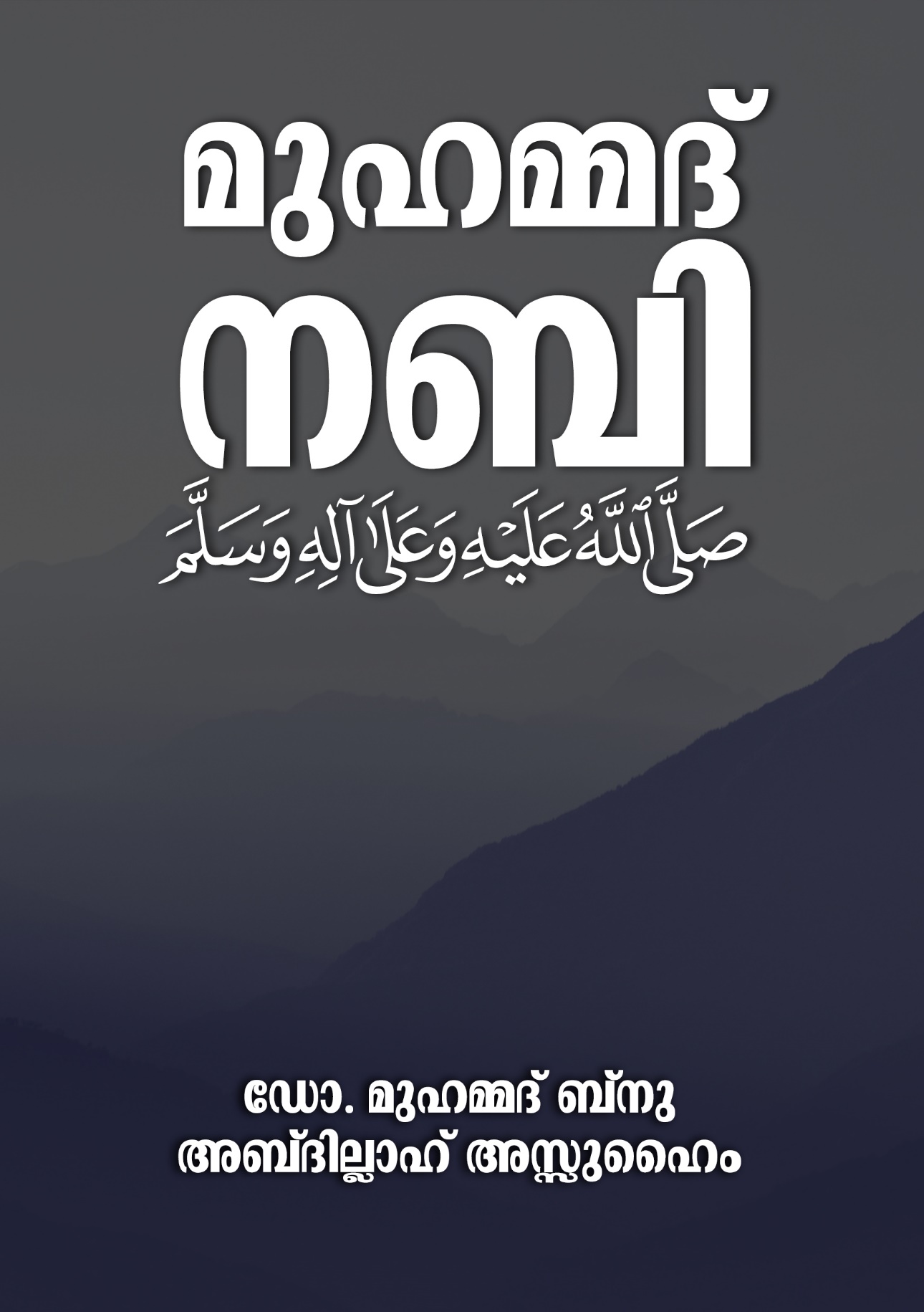 